Neuer Gebietsverkaufsleiter Hessen bei WalravenNik Kinder ist jetzt Ansprechpartner für den Großhandel und ProjekteSeit März dieses Jahres ist Nik Kinder als neuer Gebietsverkaufsleiter Großhandel & Projektgeschäft gemeinsam mit Christian Panthel Ansprechpartner des Befestigungs- und Brandschutzspezialisten Walraven in Hessen.Der 35-jährige Metallbauer (Fachrichtung Konstruktionstechnik) und Staatlich geprüfte Techniker (Metallbau) mit viel Erfahrung auch als technischer Projektleiter bei Groß- und Langzeitprojekten der Befestigungstechnik und der Auslegung von Befestigungskonzepten freut sich im Rahmen seiner Tätigkeit bei Walraven besonders auf die Herausforderungen im Bereich Befestigungstechnik: „Walraven bietet faszinierende Lösungsmöglichkeiten, einige meiner Lieblingsprodukte sind die verschiedenen BIS Yeti®-Montagefüße.“Der Vater zweier Kinder ist sich nach den ersten Wochen bei Walraven sicher, dass er seine Ziele bei und mit Walraven erreichen kann: „Ich möchte Walraven weiter nach vorne bringen und dabei als kompetenter Ansprechpartner für die Kunden da sein, der immer eine passende Lösung zum richtigen Zeitpunkt anbieten kann. Die ersten Erfahrungen, begleitet von den lösungsorientierten, hilfsbereiten und sehr netten Kollegen, stimmen mich dafür optimistisch.“Kontakt:Nik KinderGebietsverkaufsleiter Großhandel & Projektgeschäft HessenMobil: +49 160 5572613E-Mail: Nik.Kinder@walraven.comBild und Bildtext: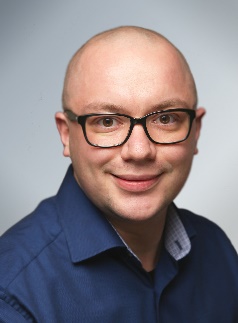 Nik Kinder ist neuer Walraven-Gebietsverkaufsleiter Großhandel & Projektgeschäft in HessenBild: WalravenIhre Ansprechpartnerin:Gabriele PöhlmannReferentin PR und MediaWalraven GmbHKarl-von-Linde-Str. 22D-95447 BayreuthTelefon:	+ 49 921 7560149Fax:	+ 49 921 7560222 E-Mail: 	gabriele.poehlmann@walraven.comHomepage: www.walraven.com